................................…......ชื่องานวิจัย………...………………………….................................................…………………………………………….......................................ชื่อผู้วิจัย......................................ตำแหน่ง.................วิทยฐานะ.......................โรงเรียนลาดยาววิทยาคมสำนักงานเขตพื้นที่การศึกษามัธยมศึกษานครสวรรค์สำนักงานคณะกรรมการการศึกษาขั้นพื้นฐาน  กระทรวงศึกษาธิการบันทึกข้อความ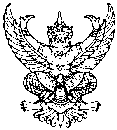 ส่วนราชการ   กลุ่มบริหารวิชาการ  โรงเรียนลาดยาววิทยาคม จังหวัดนครสวรรค์ ที่    ศธ    ๐๔๓๐๘.๒๗    / พิเศษ			วันที่    เรื่อง    ส่งรายงานวิจัยในชั้นเรียน  ประจำภาคเรียนที่........ปีการศึกษา.................เรียน    ผู้อำนวยการโรงเรียนลาดยาววิทยาคม สิ่งที่ส่งมาด้วย  วิจัยในชั้นเรียน  							จำนวน 1 เล่มตามที่ ข้าพเจ้า………………………………….……….ครูผู้สอนกลุ่มสาระการเรียนรู้…….……………...ได้รับมอบหมายให้ปฏิบัติหน้าที่สอนในรายวิชา.................................รหัสวิชา..........................ระดับชั้นมัธยมศึกษาปีที่........... ภาคเรียนที่……..…...ปีการศึกษา................... ได้พบปัญหาในการจัดการเรียนการสอน จึงได้ดำเนินการแก้ปัญหาตามกระบวนการวิจัย  แล้วสรุปเป็นรายงานวิจัยในชั้นเรียนนั้นบัดนี้ ข้าพเจ้าได้ดำเนินการจัดทำรายงานวิจัยในชั้นเรียน เรื่อง.................................................เรียบร้อยแล้ว  จึงขอส่งรายงานวิจัยในชั้นเรียน  ประจำภาคเรียนที่........ปีการศึกษา.............ซึ่งมีรายละเอียดดังเอกสารที่ส่งมาพร้อมนี้ จึงเรียนมาเพื่อโปรดพิจารณา                                                       (………………………………………)                                                                 ตำแหน่ง....................................................ความเห็นรองผู้อำนวยการโรงเรียน	………………………………………………..……………………………………………………………………………………………………………………………………………………………………………………………………………………………………………………………………..								(นางชลดา  สมัครเกษตรการ)                                                             		รองผู้อำนวยการโรงเรียนกลุ่มบริหารวิชาการความเห็นผู้อำนวยการโรงเรียน	………………………………………………..……………………………………………………………………………………………………………………………………………………………………………………………………………………………………………………………………..							        (นายไพบูลย์  เขียนประเสริฐ)                                                            ผู้อำนวยการโรงเรียนลาดยาววิทยาคมกิตติกรรมประกาศรายงานวิจัยในชั้นเรียน  เรื่อง ......................................................................................................  จัดทำขึ้นเพื่อ..............................................................................................................................................................................	ข้าพเจ้าขอขอบพระคุณคณะผู้บริหารโรงเรียน  ครูกลุ่มสาระการเรียนรู้..............................และนักเรียนชั้นมัธยมศึกษาปีที่ ............ ที่ให้การสนับสนุนและให้ความร่วมมือเป็นอย่างดียิ่งและทำให้วิจัยในชั้นเรียนบรรลุวัตถุประสงค์ด้วยความเรียบร้อย  ข้าพเจ้าหวังเป็นอย่างยิ่งว่าวิจัยเรื่องนี้จะเป็นประโยชน์ต่อผู้สนใจเพื่อเป็นแนวทางในการพัฒนาด้านการเรียนการสอนให้มีประสิทธิภาพมากยิ่งขึ้นผู้จัดทำ (พิมพ์ชื่อผู้จัดทำ)ชื่อเรื่อง		……………………………………………………………………………………………………………………..		……………………………………………………………………………………………………………………..ผู้วิจัย		……………………………………………………………………………………………………………………..ปีที่ศึกษา	……………………………………………………………………………………………………………………..บทคัดย่อ...............................................................................................................................................................................................................................................................................................................................................................................................................................................................................................................................................................................................................................................................................................................................................................................................................................................................................................................................................................................................................................................................................................................................................................................................................................................................................................................................................................................................................................................................................................................................................................................................................................................................................................................................................................................................................................................................................................................................................................................................................................................................................................................................................................................................................................................................................................................................................................................................................................................................................................................................................................................................................................................................................................................................................................................................................................................................................................................................................................................................................................................................................................................................................................................................................................................................................................................................................................................................................................................................................................................................................................
....................................................................................................................................................................สารบัญบทที่ 1บทนำความเป็นมาและความสำคัญของปัญหา(กล่าวถึงความสำคัญของการทำรายงานการพัฒนา / ความสอดคล้องกับ พ.ร.บ.การศึกษาแห่งชาติ /หลักสูตรสถานศึกษา  กลุ่มสาระ/ ผลสัมฤทธิ์ทางการเรียน/ ฯลฯ  โดยการเขียนเรียบเรียงให้เห็นถึงความเป็นมาของปัญหาให้ต่อเนื่องกัน)............................................................................................................................................................................................................................................................................................................................................................ ..............................................................................................................................................................................	จากปัญหาดังกล่าวผู้รายงานผลการใช้..............................ในฐานะครูผู้สอนจึงมีความสนใจที่จะนำ (นวัตกรรม/ เทคนิคการสอน ฯลฯ) มาใช้แก้ปัญหา ............................................................................................ เพื่อ……………………………………………………………………………………………………………………………………………………วัตถุประสงค์ของการวิจัย1. เพื่อ...........................................................................................................................2.เพื่อ............................................................................................................................ขอบเขตการวิจัยประชากร  คือ ...........................................................................................................................กลุ่มตัวอย่าง  คือ .......................................................................................................................ระยะเวลา.......................... ...........................................................................................................................ประโยชน์ที่คาดว่าจะได้รับ1. ..................................................................................................................................2. ..................................................................................................................................บทที่ 2แนวคิด  ทฤษฎี  หรืองานวิจัยที่เกี่ยวข้อง1.แนวคิด  ทฤษฎี  .......................................................................................................................................................................................................................................................................................................................................................................................................................................................................................................................................... .............................................................................................................................................................................. .............................................................................................................................................................................. .............................................................................................................................................................................. ..............................................................................................................................................................................2.หลักสูตรการศึกษาขั้นพื้นฐาน......................................................................................................................................................................................................................................................................................................................................................................................................................................................................................................................................... .............................................................................................................................................................................. .............................................................................................................................................................................. .............................................................................................................................................................................. ..............................................................................................................................................................................3.งานวิจัยที่เกี่ยวข้อง  (ถ้ามี)........................................................................................................................................................................................................................................................................................................................................................................................................................................................................................................................................ .............................................................................................................................................................................. .............................................................................................................................................................................. .............................................................................................................................................................................. ..............................................................................................................................................................................บทที่ 3วิธีดำเนินการวิจัยการวิจัยเรื่อง .............................................................................ผู้รายงานได้ดำเนินการดังต่อไปนี้	1. ประชากรและกลุ่มตัวอย่าง..........................................................................................................................................................................................................................................................................................................................................................................................................................................................................................................................................2. เครื่องมือ  วิธีการ  หรือนวัตกรรมที่ใช้ในการศึกษา..........................................................................................................................................................................................................................................................................................................................................................................................................................................................................................................................................3. วิธีการเก็บรวบรวมข้อมูล..........................................................................................................................................................................................................................................................................................................................................................................................................................................................................................................................................4. สถิติที่ใช้ (ถ้ามี) 4.1 ค่าเฉลี่ยเลขคณิต ( )4.2 ส่วนเบี่ยงเบนมาตรฐาน (S.D.)4.3 ………………………………………………………………………………………………………………………………..บทที่ 4ผลการวิเคราะห์ข้อมูล........................................................................................................................................................................................................................................................................................................................................................................................................................................................................................................................................................................................................................................................................................................................................................................................................................................................................................................................................................................................................................................................................................................................................................................................................................................................................................................................................................................................................................................................................................................................................................................................................................................................................................................................................................................................................................................................................................................................................................................................................................................................................................................................................................................บทที่ 5สรุปและสะท้อนผลการวิจัย	สรุปผลการวิจัย (สรุปเป็นข้อๆ ตามวัตถุประสงค์การวิจัย)........................................................................................................................................................................................................................................................................................................................................................................................................................................................................................................................................................................................................................................................................................................................................................................................................................................................................................................................................................................................................................................................................................................................................................................................................................................................................................................................................................................................................................................................................................................................................................................................................................................................................................................................................................................................................................................................................................................................................................................................................................................................................................................................................................................ข้อเสนอแนะ........................................................................................................................................................................................................................................................................................................................................................................................................................................................................................................................................................................................................................................................................................................................................................................................................................................................................................................................................................................................................................................................................................................................................................................................................................................................................................................................................................................................................................................................................................................................................................................................................................................................................................................................................................................................................................................................................................................................................................................................................................................................................................................................................................................บรรณานุกรมภาคผนวก	- แผนการจัดการเรียนเรียนรู้ที่เชื่อมโยงกับงานวิจัยในชั้นเรียน  - นวัตกรรม/สื่อการเรียนการสอนที่ใช้ในงานวิจัย- อื่น ๆ ที่เกี่ยวข้องประวัติย่อของผู้วิจัย (กรุณาระบุวุฒิการศึกษาสูงสุด , ตำแหน่งปัจจุบัน ,ฯลฯ)เรื่องเรื่องหน้าบทที่ 1 บทนำบทที่ 1 บทนำ1          ความเป็นมาและความสำคัญของปัญหา          ความเป็นมาและความสำคัญของปัญหา1          วัตถุประสงค์ของการวิจัย          วัตถุประสงค์ของการวิจัย1          ขอบเขตการวิจัย          ขอบเขตการวิจัย1          ระยะเวลา          ระยะเวลา          ประโยชน์ที่คาดว่าจะได้รับ          ประโยชน์ที่คาดว่าจะได้รับบทที่  2  แนวคิด  ทฤษฎี  หรืองานวิจัยที่เกี่ยวข้องบทที่  2  แนวคิด  ทฤษฎี  หรืองานวิจัยที่เกี่ยวข้องบทที่  3  วิธีดำเนินการวิจัย  บทที่  3  วิธีดำเนินการวิจัย  บทที่  4  ผลการวิเคราะห์ข้อมูลบทที่  5  สรุปและสะท้อนผลการวิจัยบรรณานุกรมบทที่  4  ผลการวิเคราะห์ข้อมูลบทที่  5  สรุปและสะท้อนผลการวิจัยบรรณานุกรม     ภาคผนวก     ภาคผนวก     ภาคผนวก     ภาคผนวก1. ตัวอย่างแผนการจัดการเรียนรู้1. ตัวอย่างแผนการจัดการเรียนรู้2. สื่อ / นวัตกรรม / การใช้ ICT ของครู/นักเรียน2. สื่อ / นวัตกรรม / การใช้ ICT ของครู/นักเรียน3. ตัวอย่างเครื่องมือ3. ตัวอย่างเครื่องมือ4. เฉลยแบบทดสอบ4. เฉลยแบบทดสอบ5. คะแนนของกลุ่มเป้าหมาย / การวิเคราะห์ / การแปลผล5. คะแนนของกลุ่มเป้าหมาย / การวิเคราะห์ / การแปลผล6. ตัวอย่างผลงานนักเรียน6. ตัวอย่างผลงานนักเรียน7. ภาพกิจกรรม7. ภาพกิจกรรม